Na temelju odredba članka 3. Zakona o fiskalnoj odgovornosti (NN 130/10) i članka 1. Uredbe o sastavljanju i predaji izjave o fiskalnoj odgovornosti i izvještaja o primjeni fiskalnih pravila (NN 78/11),   Škole donosi:PISANU PROCEDURU STVARANJA UGOVORNIH OBVEZAZa koju nije potrebna procedura javne nabaveZa koju je potrebna procedura javne nabave                                                                                                                               Procedura stvaranja ugovornih obveza dostupna je svim zaposlenicima Škole na oglasnoj ploči i mrežnim stranicama Škole.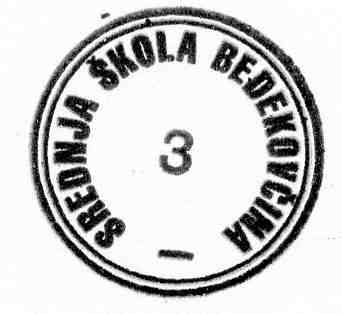                                                                                                                       Ravnatelj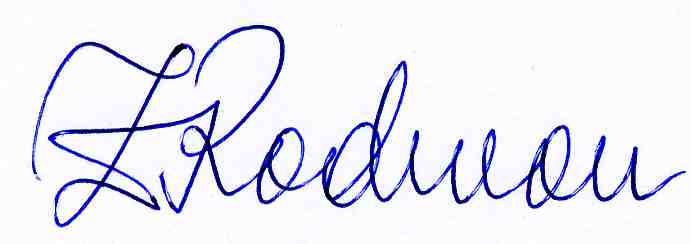        Zlatko Radman,prof.SREDNJA  ŠKOLA  BEDEKOVČINABEDEKOVČINA, GAJEVA 1Tel. +385 (0) 49/213-994, 213-514Fax. +385 (0) 49/213-585Klasa:602-01/12-05/02112-07/12-01/05                                    Ubroj:2197/02-380/1-1-12-152                                                          U Bedekovčini, 19.9.2012.Red. brojAKTIVNOSTODGOVORNOSTDOKUMENTROK1.Na prijedlog zaposlenika za nabavu opreme/korištenje usluga/radovaRavnatelj, tajnik i svi voditeljiPonude,  nacrt ugovoraTijekom godine2.Provjera je li prijedlog u skladu s financijskim planom/proračunomZaposlenik na poslovima financijaDA – sklapanje ugovora/narudžbeNE – zabrana sklapanja ugovora2 dana od zaprimanja prijedloga3.Sklapanje ugovoraRavnatelj odnosno osoba koju  on ovlastiUgovorNajduže 30 dana od dana odobrenjaRed. brojAKTIVNOSTODGOVORNOSTDOKUMENTROK1.Prijedlog za nabavu opreme/korištenje usluga/radovaZaposlenici – nastavnici, nositelji pojedinih poslova i aktivnosti Prijedlog s opisom potrebne opreme/usluga/radova i okvirnom cijenomMjesec dana prije pripreme godišnjeg plana nabave (prema Zakonu o proračunu svibanj/lipanj, u praksi srpanj/kolovoz) moguće i tijekom godine za plan nabave za sljedeću godinu)2.Priprema tehničke i natječajne dokumentacije za nabavu opreme/usluga/radovaPriprema tehničke i natječajne dokumentacije za nabavu opreme/usluga/radova Tehnička i natječajna dokumentacijaIdealno do početka godine u kojoj se pokreće postupak nabave3.Uključivanje stavki iz plana nabave u financijski plan/proračunOsoba zadužena za koordinaciju pripreme financijskog plana najčešće zaposlenik/ca ns financijskim poslovima.Financijski plan/proračun15. rujna4.Prijedlog za pokretanje postupka javne nabaveOdgovorne osobe-voditeljiDopis s prijedlogom te tehnička i natječajnom dokumentacijomTijekom godine5.Provjera je li prijedlog u skladu s donesenim planom nabave i financijskim planom/proračunomZaposlenik na poslovima za financijeAko DA – odobrenje pokretanja postupkaAko NE – negativan odgovor na prijedlog za pokretanje postupka2 dana  od zaprimanja prijedloga6.Prijedlog za pokretanje postupka javne nabave s odobrenjem zaposlenika na poslovima za financijeOdgovorne osobe-voditeljiDopis s prijedlogom te tehničkom i natječajnom dokumentacijom, i odobrenjem zaposlenika na poslovima za financije2 dana od zaprimanja odgovora od zaposlenika na poslovima za financije7.Provjera je li tehnička i natječajna dokumentacija u skladu s propisima o javnoj nabaviZaposlenik kojeg ovlasti ravnatelj (u pravilu tajnik, ne može biti zaposlenik na poslovima za financije)Ako DA – pokreće se postupak javne nabaveAko NE – vraća dokumentacija s komentarima na doraduNajviše 30 dana od zaprimanja prijedloga za pokretanje postupka javne nabave8.Pokretanje postupka javne nabaveRavnatelj odnosno osoba koju on ovlasti Objava natječajaTijekom godine